РАСПОРЯЖЕНИЕ О СПИСАНИИ (ЗАЧИСЛЕНИИ) ЦЕННЫХ БУМАГРаспоряжение предоставлено _____________________________/____________________________________________________________/									расшифровка (полностью)Готовитесь к сделке? Есть риск не получить акции или оплату за них? Услуга «Безопасная сделка» от АО «НРК-Р.О.С.Т.» для Вас! Подробно: 8-495-780-73-63.Вх. № ______________________Дата ___________________________________Принял ______________/__________________________Вх. № ________________________________Дата __________________________________________Принял _________________/_______________________________Эмитент: полное наименование с указанием организационно-правовой формы.Лицо, со счета которого списываются ценные бумаги Лицевой счет №  Вид счета владелец депозитный лицевой
 доверительный управляющий казначейский лицевой
 номинальный держатель
 неустановленных лиц эскроу-агентФИО/Полное наименованиеНаименование удостоверяющего документа / свидетельства о регистрацииНаименование удостоверяющего документа / свидетельства о регистрацииНаименование удостоверяющего документа / свидетельства о регистрацииСерия, номер документа / номер ОГРНСерия, номер документа / номер ОГРНДата выдачи/ присвоенияЛицо, на счет которого зачисляются ценные бумаги Лицевой счет №  Вид счета владелец депозитный лицевой
 доверительный управляющий казначейский лицевой
 номинальный держатель
 неустановленных лиц эскроу-агентФИО/Полное наименованиеНаименование удостоверяющего документа / свидетельства о регистрацииНаименование удостоверяющего документа / свидетельства о регистрацииНаименование удостоверяющего документа / свидетельства о регистрацииСерия, номер документа / номер ОГРНСерия, номер документа / номер ОГРНДата выдачи/ присвоенияЦЕННЫЕ БУМАГИВид, категория (тип) ценной бумагиРегистрационный номер выпускаКоличество (цифрами и прописью)Цена сделки (цифрами, с указанием денежной единицы) Цена сделки (цифрами, с указанием денежной единицы) Цена сделки (цифрами, с указанием денежной единицы) Цена сделки (цифрами, с указанием денежной единицы)  сделка осуществляется за наличный расчет Ценные бумаги обременены обязательствами на основании Номер и дата договора (договоров) о залоге ценных бумаг Основания передачи ценных бумаг, депозитарный договор  в случае отказа прошу направить уведомление об отказе почтой списание на счет эскроу-агента в связи с передачей в условное депонирование по договору эскроуБенефициар эскроу ФИО/наименование:Паспортные данные/ОГРН: списание на счет депонента эскроу в связи с неисполнением условий договора эскроуБенефициар эскроу ФИО/наименование:Паспортные данные/ОГРН: списание на счет бенефициара эскроу в связи с исполнением условий договора эскроуДепонент эскроу ФИО/наименование:Паспортные данные/ОГРН: списание осуществляется в связи с выкупом ценных бумаг в соответствии со статьей 84.7 Федерального закона «Об акционерных обществах» (необходимо приложить копию требования о выкупе ценных бумаг) списание осуществляется в связи с возвратом ценных бумагИнформация о кредиторе (при передаче ценных бумаг в депозит нотариуса) Информация о кредиторе (при передаче ценных бумаг в депозит нотариуса)  Списание (зачисление) ценных бумаг не связано с переходом права собственности на них (при участии номинального держателя) Подтверждаю, что ценные бумаги передаются по договору беспроцентного займа Списание (зачисление) ценных бумаг не связано с переходом права собственности на них (при участии номинального держателя) Подтверждаю, что ценные бумаги передаются по договору беспроцентного займаподтверждаю отсутствие выгодоприобретателя в совершаемой операции (в случае наличия выгодоприобретателя необходимо заполнить Приложение к Анкете зарегистрированного лица – «Сведения о выгодоприобретателе»).подтверждаю отсутствие выгодоприобретателя в совершаемой операции (в случае наличия выгодоприобретателя необходимо заполнить Приложение к Анкете зарегистрированного лица – «Сведения о выгодоприобретателе»).Подпись лица, со счета которого списываются ценные бумаги/его уполномоченного представителяПодпись                                                                    М.П.Подпись лица, на счет которого  зачисляются ценные бумаги/его уполномоченного представителяПодпись                                                                             М.П.Подпись зарегистрированного залогодержателя/его уполномоченного представителяПодпись                                                        М.П.ФИО подписавшего распоряжениеФИО подписавшего распоряжениеФИО подписавшего распоряжениеРеквизиты документа – основания полномочий уполномоченного представителя (при необходимости)Реквизиты документа – основания полномочий уполномоченного представителя (при необходимости)Реквизиты документа – основания полномочий уполномоченного представителя (при необходимости)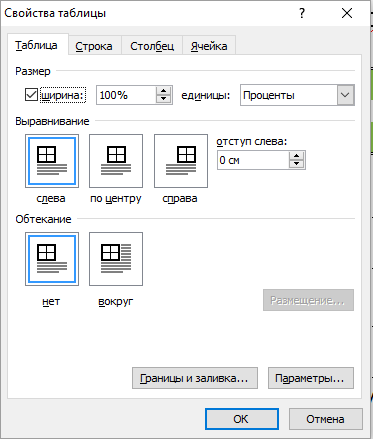 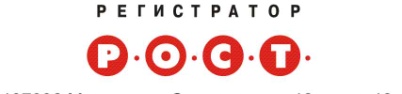 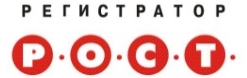 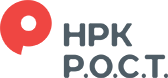 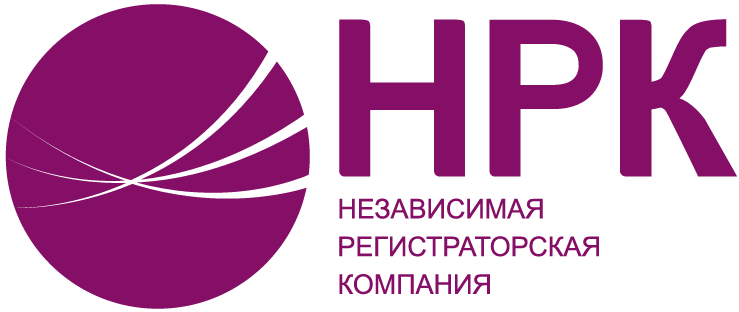 